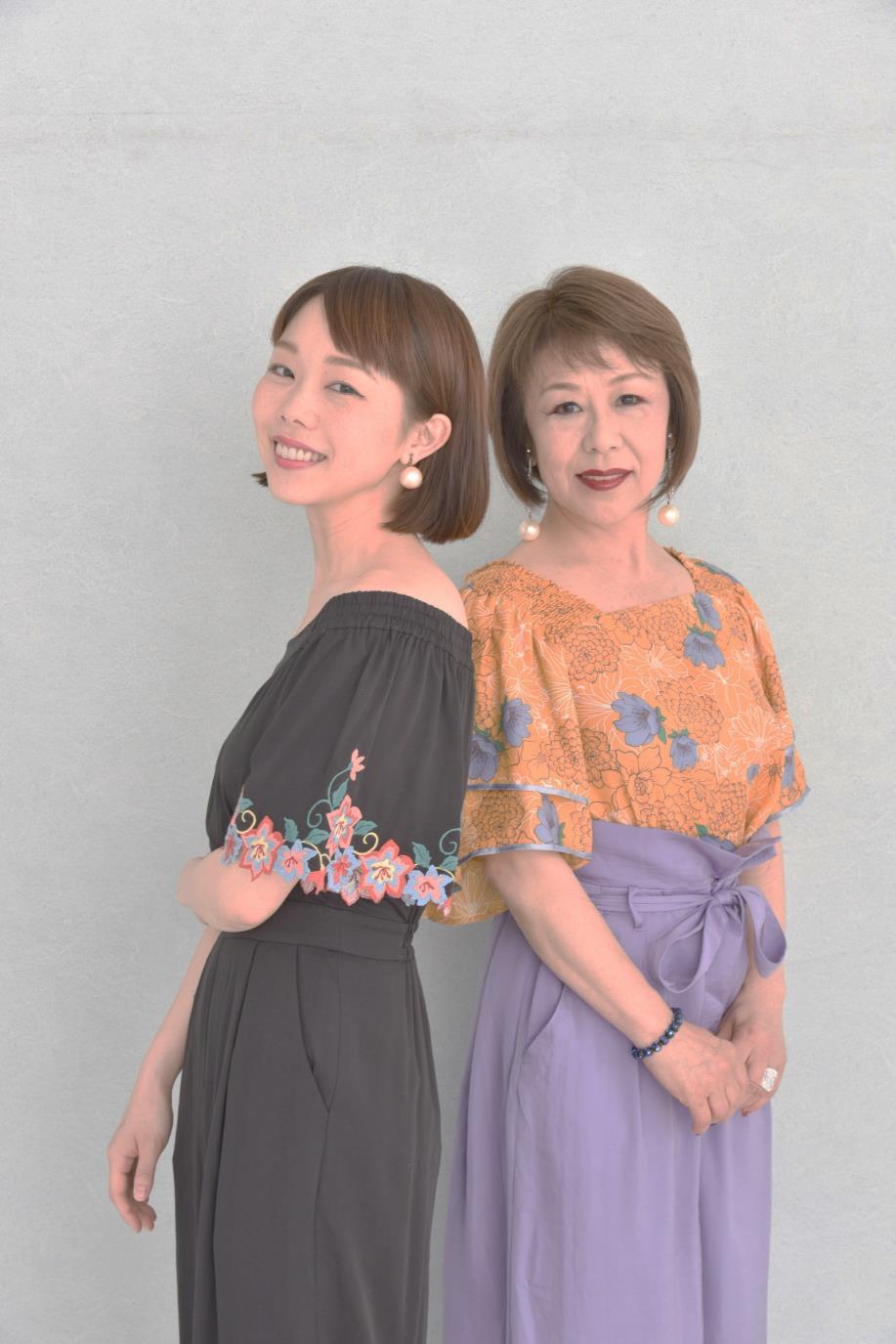 ７月８日（土）午後２時開演（午後１時30分開場）会場：中央公民館講堂(全席自由･要整理券)牛島小学校・東中学校出身の舞台俳優・歌手のさん、 ソプラノ歌手さん、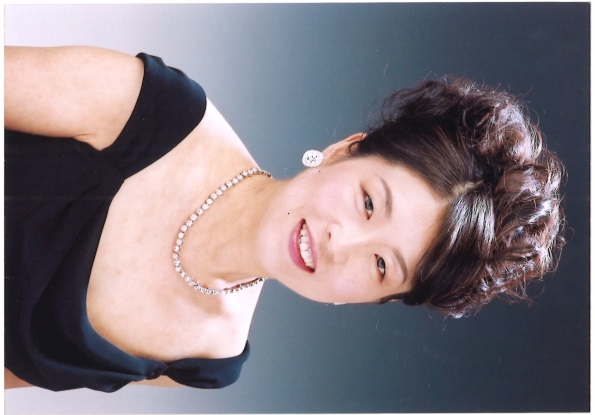 母娘による歌の贈り物です。◆整理券配布◆６月24日(土)午前８時30分から各公民館で入場整理券を配布します（お一人様２枚まで）。当日は整理券をお持ちの方から先着順にご入場いただきます。◆問合せ◆　中央公民館　048-752-3080◎駐車場には限りがあります 公共交通機関をご利用ください◎